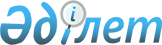 Бәйдібек аудандық мәслихатының 2013 жылғы 23 желтоқсандағы № 20/99 "2014-2016 жылдарға арналған аудан бюджеті туралы шешіміне" өзгерістер енгізу туралы
					
			Күшін жойған
			
			
		
					Оңтүстік Қазақстан облысы Бәйдібек аудандық мәслихатының 2014 жылғы 8 тамыздағы № 30/155 шешімі. Оңтүстік Қазақстан облысының Әділет департаментінде 2014 жылғы 14 тамызда № 2773 болып тіркелді. Қолданылу мерзімінің аяқталуына байланысты күші жойылды - (Оңтүстік Қазақстан облысы Бәйдібек аудандық мәслихатының 2015 жылғы 25 ақпандағы № 23 хатымен)      Ескерту. Қолданылу мерзімінің аяқталуына байланысты күші жойылды - (Оңтүстік Қазақстан облысы Бәйдібек аудандық мәслихатының 25.02.2015 № 23 хатымен).

      Қазақстан Республикасының 2008 жылғы 4 желтоқсандағы Бюджет кодексінің 109-бабының 5-тармағына, «Қазақстан Республикасындағы жергілікті мемлекеттік басқару және өзін-өзі басқару туралы» Қазақстан Республикасының 2001 жылғы 23 қаңтардағы Заңының 6-бабының 1-тармағының 1) тармақшасына және Оңтүстік Қазақстан облыстық мәслихатының 2014 жылғы 30 шілдедегі № 29/226-V «Оңтүстік Қазақстан облыстық мәслихатының 2013 жылғы 10 желтоқсандағы № 21/172-V «2014-2016 жылдарға арналған облыстық бюджет туралы» шешіміне өзгерістер енгізу туралы» Нормативтік құқықтық актілерді мемлекеттік тіркеу тізілімінде № 2747 тіркелген шешіміне сәйкес, Бәйдібек аудандық мәслихаты ШЕШІМ ҚАБЫЛДАДЫ:



      1. Бәйдібек аудандық мәслихатының 2013 жылғы 23 желтоқсандағы № 20/99 «2014-2016 жылдарға арналған аудан бюджеті туралы» (Нормативтік құқықтық актілерді мемлекеттік тіркеу тізілімінде № 2492 нөмірімен тіркелген, 2014 жылғы 24 қаңтардағы «Шаян» газетінде жарияланған) шешіміне келесі өзгерістер енгізілсін:



      1 және 4-тармақтар жаңа редакцияда жазылсын:

      «1. Бәйдібек ауданының 2014-2016 жылдарға арналған аудан бюджеті 1, 2 және 3 қосымшаларға сәйкес, оның ішінде 2014 жылға мынадай көлемде бекітілсін:

      1) кірістер 6 939 530 мың тенге, оның ішінде:

      салықтық түсімдер 427 206 мың тенге;

      салықтық емес түсімдер 12 446 мың тенге;

      негізгі капиталды сатудан түсетін түсімдер 2 177 мың тенге;

      трансферттер түсімі 6 497 701 мың тенге;

      2) шығындар 6 948 150 мың тенге;

      3) таза бюджеттік кредиттеу – 84 665 мың теңге, оның ішінде:

      бюджеттік кредиттер – 99 122 мың теңге;

      бюджеттік кредиттерді өтеу – 14 457 мың теңге;

      4) қаржы активтерімен операциялар бойынша сальдо – 0 теңге, оның ішінде:

      қаржы активтерін сатып алу - 0 теңге;

      мемлекеттің қаржы активтерін сатудан түсетін түсімдер – 0 теңге;

      5) бюджет тапшылығы (профициті) – -93 285 мың теңге;

      6) бюджет тапшылығын қаржыландыру (профицитін пайдалану) – 93 285 мың теңге, оның ішінде:

      қарыздар түсімі – 99 122 мың теңге;

      қарыздарды өтеу – 14 457 мың теңге;

      бюджет қаражатының пайдаланылатын қалдықтары – 8 620 мың теңге.»;



      4 тармақ келесі редакцияда жазылсын:

      «4. 2014 жылға жеке табыс салығы және әлеуметтік салық түсімдерінің жалпы сомасын бөлу нормативтері:

      аудан бюджетіне 64,2 пайыз;

      облыстық бюджетке 35,8 пайыз болып белгіленсін.».



      Көрсетілген шешімнің 1, 2, 3 және 4 қосымшалары осы шешімнің 1, 2, 3 және 4 қосымшаларына сәйкес жаңа редакцияда жазылсын.



      2. Осы шешім 2014 жылдың 1 қаңтарынан бастап қолданысқа енгізіледі.      Аудандық мәслихат сессиясының төрағасы     А.Бурбеков      Аудандық мәслихат хатшысының

      міндетін уақытша атқарушы                  Н.Алтыбаев

Бәйдібек аудандық мәслихатының

2014 жылғы 8 тамыздағы

№ 30/155 шешіміне 1 қосымшаБәйдібек аудандық мәслихатының

2013 жылғы 23 желтоқсандағы

№ 20/99 шешіміне 1 қосымша 2014 жылға арналған аудан бюджеті

Бәйдібек аудандық мәслихатының

2014 жылғы 8 тамыздағы

№ 30/155 шешіміне 2 қосымшаБәйдібек аудандық мәслихатының

2013 жылғы 23 желтоқсандағы

№ 20/99 шешіміне 2 қосымша 2015 жылға арналған аудан бюджеті      

Бәйдібек аудандық мәслихатының

2014 жылғы 8 тамыздағы

№ 30/155 шешіміне 3 қосымшаБәйдібек аудандық мәслихатының

2013 жылғы 23 желтоқсандағы

№ 20/99 шешіміне 3 қосымша 2016 жылға арналған аудан бюджеті      

Бәйдібек аудандық мәслихатының

2014 жылғы 8 тамыздағы

№ 30/155 шешіміне 4 қосымшаБәйдібек аудандық мәслихатының

2013 жылғы 23 желтоқсандағы

№ 20/99 шешіміне 4 қосымша Бюджеттік инвестициялық жобаларды (бағдарламаларды) іске асыруға бағытталған, бюджеттік бағдарламалар бөлінісінде 2014-2016 жылдарға арналған аудандық бюджеттік даму бағдарламаларының тізбесі
					© 2012. Қазақстан Республикасы Әділет министрлігінің «Қазақстан Республикасының Заңнама және құқықтық ақпарат институты» ШЖҚ РМК
				СанатыСанатыСомасы, мың теңгеСыныбыСыныбыАтауыСомасы, мың теңгеІшкі сыныбыІшкі сыныбыСомасы, мың теңге11123І. Кірістер69395301Салықтық түсімдер 42720601Табыс салығы1639192Жеке табыс салығы16391903Әлеуметтік салық 1478331Әлеуметтік салық14783304Меншікке салынатын салықтар983061Мүлікке салынатын салықтар611033Жер салығы64454Көлік құралдарына салынатын салық289175Бірыңғай жер салығы184105Тауарларға, жұмыстарға және қызметтерге салынатын iшкi салықтар125892Акциздер33963Табиғи және басқа да ресурстарды пайдаланғаны үшiн түсетiн түсiмдер5154Кәсіпкерлік және кәсіби қызметті жүргізгені үшін алынатын алымдар867807Басқа да салықтар841Басқа да салықтар8408Заңдық мәнді іс-әрекеттерді жасағаны және (немесе) оған уәкілеттігі бар мемлекеттік органдар немесе лауазымды адамдар құжаттар бергені үшін алынатын міндетті төлемдер44751Мемлекеттік баж44752Салықтық емес түсiмдер1244601Мемлекеттік меншіктен түсетін кірістер31531Мемлекеттік кәсіпорындардың таза кірісі бөлігінің түсімдері2165Мемлекет меншігіндегі мүлікті жалға беруден түсетін кірістер293706Басқа да салықтық емес түсімдер92931Басқа да салықтық емес түсімдер92933Негізгі капиталды сатудан түсетін түсімдер217703Жерді және материалдық емес активтерді сату21771Жерді сату21774Трансферттердің түсімдері649770102Мемлекеттік басқарудың жоғары тұрған органдарынан түсетін трансферттер64977012Облыстық бюджеттен түсетін трансферттер6497701Функционалдық топФункционалдық топФункционалдық топФункционалдық топФункционалдық топСомасы мың теңге Кіші функцияКіші функцияКіші функцияКіші функцияСомасы мың теңге Бюджеттік бағдарламалардың әкiмшiсiБюджеттік бағдарламалардың әкiмшiсiБюджеттік бағдарламалардың әкiмшiсiСомасы мың теңге БағдарламаБағдарламаСомасы мың теңге АтауыСомасы мың теңге 2. Шығындар694815001Жалпы сипаттағы мемлекеттiк қызметтер 3503071Мемлекеттiк басқарудың жалпы функцияларын орындайтын өкiлдi, атқарушы және басқа органдар324062112Аудан (облыстық маңызы бар қала) мәслихатының аппараты14298001Аудан (облыстық маңызы бар қала) мәслихатының қызметін қамтамасыз ету жөніндегі қызметтер14118002Ақпараттық жүйелер құру180122Аудан (облыстық маңызы бар қала) әкімінің аппараты114265001Аудан (облыстық маңызы бар қала) әкімінің қызметін қамтамасыз ету жөніндегі қызметтер67819002Ақпараттық жүйелер құру22528003Мемлекеттік органның күрделі шығыстары23918123Қаладағы аудан, аудандық маңызы бар қала, кент, ауыл, ауылдық округ әкімінің аппараты195499001Қаладағы аудан, аудандық маңызы бар қала, кент, ауыл, ауылдық округ әкімінің қызметін қамтамасыз ету жөніндегі қызметтер163910022Мемлекеттік органның күрделі шығыстары315892Қаржылық қызмет800459Ауданның (облыстық маңызы бар қаланың) экономика және қаржы бөлімі800003Салық салу мақсатында мүлікті бағалауды жүргізу8005Жоспарлау және статистикалық қызмет750459Ауданның (облыстық маңызы бар қаланың) экономика және қаржы бөлімі750061Заңды тұлғалардың жарғылық капиталына мемлекеттiң қатысуы арқылы iске асырылуы жоспарланатын бюджеттiк инвестициялардың, бюджеттiк инвестициялық жобаның техникалық-экономикалық негiздемесiне экономикалық сараптамасы7509Жалпы сипаттағы өзге де мемлекеттiк қызметтер24695459Ауданның (облыстық маңызы бар қаланың) экономика және қаржы бөлімі21195001Ауданның (облыстық маңызы бар қаланың) экономикалық саясаттын қалыптастыру мен дамыту, мемлекеттік жоспарлау, бюджеттік атқару және коммуналдық меншігін басқару саласындағы мемлекеттік саясатты іске асыру жөніндегі қызметтер20722002Ақпараттық жүйелер құру380015Мемлекеттік органның күрделі шығыстары93472Ауданның (облыстық маңызы бар қаланың) құрылыс, сәулет және қала құрылысы бөлімі3500040Мемлекеттік органдардың объектілерін дамыту350002Қорғаныс154281Әскери мұқтаждар9236122Аудан (облыстық маңызы бар қала) әкімінің аппараты9236005Жалпыға бірдей әскери міндетті атқару шеңберіндегі іс-шаралар92362Төтенше жағдайлар жөніндегі жұмыстарды ұйымдастыру6192122Аудан (облыстық маңызы бар қала) әкімінің аппараты6192006Аудан (облыстық маңызы бар қала) ауқымындағы төтенше жағдайлардың алдын алу және жою3192007Аудандық (қалалық) ауқымдағы дала өрттерінің, сондай-ақ мемлекеттік өртке қарсы қызмет органдары құрылмаған елдi мекендерде өрттердің алдын алу және оларды сөндіру жөніндегі іс-шаралар300004Бiлiм беру48890361Мектепке дейiнгi тәрбие және оқыту452988464Ауданның (облыстық маңызы бар қаланың) білім бөлімі452988040Мектепке дейінгі білім беру ұйымдарында мемлекеттік білім беру тапсырысын іске асыруға4529882Бастауыш, негізгі орта және жалпы орта бiлiм беру3137282123Қаладағы аудан, аудандық маңызы бар қала, кент, ауыл, ауылдық округ әкімінің аппараты423005Ауылдық жерлерде балаларды мектепке дейін тегін алып баруды және кері алып келуді ұйымдастыру423464Ауданның (облыстық маңызы бар қаланың) білім бөлімі3136859003Жалпы білім беру3051435006Балаларға қосымша білім беру 854249Білім беру саласындағы өзге де қызметтер1298766464Ауданның (облыстық маңызы бар қаланың) білім бөлімі206579001Жергілікті деңгейде білім беру саласындағы мемлекеттік саясатты іске асыру жөніндегі қызметтер9086002Ақпараттық жүйелер құру380005Ауданның (аудандық маңызы бар қаланың) мемлекеттік білім беру мекемелер үшін оқулықтар мен оқу-әдiстемелiк кешендерді сатып алу және жеткізу32739012Мемлекеттік органның күрделі шығыстары33015Жетім баланы (жетім балаларды) және ата-аналарының қамқорынсыз қалған баланы (балаларды) күтіп-ұстауға қамқоршыларға (қорғаншыларға) ай сайынға ақшалай қаражат төлемі10922067Ведомстволық бағыныстағы мемлекеттік мекемелерінің және ұйымдарының күрделі шығыстары153419472Ауданның (облыстық маңызы бар қаланың) құрылыс, сәулет және қала құрылысы бөлімі1092187037Білім беру объектілерін салу және реконструкциялау109218705Денсаулық сақтау2879Денсаулық сақтау саласындағы өзге де қызметтер287123Қаладағы аудан, аудандық маңызы бар қала, кент, ауыл, ауылдық округ әкімінің аппараты287002Шұғыл жағдайларда сырқаты ауыр адамдарды дәрігерлік көмек көрсететін ең жақын денсаулық сақтау ұйымына дейін жеткізуді ұйымдастыру28706Әлеуметтiк көмек және әлеуметтiк қамсыздандыру2146202Әлеуметтiк көмек187554451Ауданның (облыстық маңызы бар қаланың) жұмыспен қамту және әлеуметтік бағдарламалар бөлімі187554002Жұмыспен қамту бағдарламасы10100004Ауылдық жерлерде тұратын денсаулық сақтау, білім беру, әлеуметтік қамтамасыз ету, мәдениет, спорт және ветеринар мамандарына отын сатып алуға Қазақстан Республикасының заңнамасына сәйкес әлеуметтік көмек көрсету12890005Мемлекеттік атаулы әлеуметтік көмек 18496006Тұрғын үйге көмек көрсету655007Жергілікті өкілетті органдардың шешімі бойынша мұқтаж азаматтардың жекелеген топтарына әлеуметтік көмек11084010Үйден тәрбиеленіп оқытылатын мүгедек балаларды материалдық қамтамасыз ету1584014Мұқтаж азаматтарға үйде әлеуметтiк көмек көрсету2724301618 жасқа дейінгі балаларға мемлекеттік жәрдемақылар94219017Мүгедектерді оңалту жеке бағдарламасына сәйкес, мұқтаж мүгедектерді міндетті гигиеналық құралдармен және ымдау тілі мамандарының қызмет көрсетуін, жеке көмекшілермен қамтамасыз ету112839Әлеуметтiк көмек және әлеуметтiк қамтамасыз ету салаларындағы өзге де қызметтер27066451Ауданның (облыстық маңызы бар қаланың) жұмыспен қамту және әлеуметтік бағдарламалар бөлімі27066001Жергілікті деңгейде халық үшін әлеуметтік бағдарламаларды жұмыспен қамтуды қамтамасыз етуді іске асыру саласындағы мемлекеттік саясатты іске асыру жөніндегі қызметтер 23799011Жәрдемақыларды және басқа да әлеуметтік төлемдерді есептеу, төлеу мен жеткізу бойынша қызметтерге ақы төлеу1157012Ақпараттық жүйелер құру380021Мемлекеттік органның күрделі шығыстары 173007Тұрғын үй-коммуналдық шаруашылық1574881Тұрғын үй шаруашылығы61445455Ауданның (облыстық маңызы бар қаланың) мәдениет және тілдерді дамыту бөлімі905024Жұмыспен қамту 2020 жол картасы бойынша қалаларды және ауылдық елді мекендерді дамыту шеңберінде объектілерді жөндеу905458Ауданның (облыстық маңызы бар қаланың) тұрғын үй-коммуналдық шаруашылығы, жолаушылар көлігі және автомобиль жолдары бөлімі4357041Жұмыспен қамту 2020 жол картасы бойынша қалаларды және ауылдық елді мекендерді дамыту шеңберінде объектілерді жөндеу және абаттандыру4357464Ауданның (облыстық маңызы бар қаланың) білім бөлімі7517026Жұмыспен қамту 2020 жол картасы бойынша қалаларды және ауылдық елді мекендерді дамыту шеңберінде объектілерді жөндеу7517472Ауданның (облыстық маңызы бар қаланың) құрылыс, сәулет және қала құрылысы бөлімі48666003Мемлекеттік коммуналдық тұрғын үй қорының тұрғын үйін жобалау, салу және (немесе) сатып алу 42666004Инженерлік коммуникациялық инфрақұрылымды дамыту және жайластыру60002Коммуналдық шаруашылық36276458Ауданның (облыстық маңызы бар қаланың) тұрғын үй-коммуналдық шаруашылығы, жолаушылар көлігі және автомобиль жолдары бөлімі36276012Сумен жабдықтау және су бұру жүйесінің жұмыс істеуі362763Елді-мекендерді абаттандыру59767123Қаладағы аудан, аудандық маңызы бар қала, кент, ауыл, ауылдық округ әкімінің аппараты9899008Елді мекендердегі көшелерді жарықтандыру3924009Елді-мекендердің санитариясын қамтамасыз ету1835011Елді-мекендерді абаттандыру мен көгалдандыру4140458Ауданның (облыстық маңызы бар қаланың) тұрғын үй-коммуналдық шаруашылығы, жолаушылар көлігі және автомобиль жолдары бөлімі49868015Елдi мекендердегі көшелердi жарықтандыру11950016Елді-мекендердің санитариясын қамтамасыз ету2140018Елді-мекендерді абаттандыру және көгалдандыру19185048Қаланы және елді мекендерді абаттандыруды дамыту1659308Мәдениет, спорт, туризм және ақпараттық кеңістiк6389911Мәдениет саласындағы қызмет228730455Ауданның (облыстық маңызы бар қаланың) мәдениет және тілдерді дамыту бөлімі96608003Мәдени-демалыс жұмысын қолдау94440009Тарихи-мәдени мұра ескерткіштерін сақтауды және оларға қол жетімділікті қамтамасыз ету2168472Ауданның (облыстық маңызы бар қаланың) құрылыс, сәулет және қала құрылысы бөлімі132122011Мәдениет объектілерін дамыту1321222Спорт299098465Ауданның (облыстық маңызы бар қаланың) Дене шынықтыру және спорт бөлімі107121001Жергілікті деңгейде дене шынықтыру және спорт саласындағы мемлекеттік саясатты іске асыру жөніндегі қызметтер8553002Ақпараттық жүйелер құру380004Мемлекеттік органның күрделі шығыстары 2591005Ұлттық және бұқаралық спорт түрлерін дамыту90357006Аудандық (облыстық маңызы бар қалалық) деңгейде спорттық жарыстар өткiзу1600007Әртүрлi спорт түрлерi бойынша аудан (облыстық маңызы бар қала) құрама командаларының мүшелерiн дайындау және олардың облыстық спорт жарыстарына қатысуы2140032Ведомстволық бағыныстағы мемлекеттік мекемелерінің және ұйымдарының күрделі шығыстары1500472Ауданның (облыстық маңызы бар қаланың) құрылыс, сәулет және қала құрылысы бөлімі191977008Cпорт объектілерін дамыту 1919773Ақпараттық кеңiстiк66934455Ауданның (облыстық маңызы бар қаланың) мәдениет және тілдерді дамыту бөлімі51956006Аудандық (қалалық) кiтапханалардың жұмыс iстеуi47620007Мемлекеттік тілді және Қазақстан халықтарының басқа да тілдерін дамыту4336456Ауданның (облыстық маңызы бар қаланың) ішкі саясат бөлімі14978002Газеттер мен журналдар арқылы мемлекеттік ақпараттық саясат жүргізу жөніндегі қызметтер13800005Телерадио хабарларын тарату арқылы мемлекеттік ақпараттық саясатты жүргізу жөніндегі қызметтер11789Мәдениет, спорт, туризм және ақпараттық кеңiстiктi ұйымдастыру жөнiндегi өзге де қызметтер44229455Ауданның (облыстық маңызы бар қаланың) мәдениет және тілдерді дамыту бөлімі16463001Жергілікті деңгейде тілдерді және мәдениетті дамыту саласындағы мемлекеттік саясатты іске асыру жөніндегі қызметтер5223002Ақпараттық жүйелер құру380010Мемлекеттік органның күрделі шығыстары 133032Ведомстволық бағыныстағы мемлекеттік мекемелерінің және ұйымдарының күрделі шығыстары10727456Ауданның (облыстық маңызы бар қаланың) ішкі саясат бөлімі27766001Жергілікті деңгейде ақпарат, мемлекеттілікті нығайту және азаматтардың әлеуметтік сенімділігін қалыптастыру саласында мемлекеттік саясатты іске асыру жөніндегі қызметтер14469003Жастар саясаты саласында іс-шараларды іске асыру10908004Ақпараттық жүйелер құру380006Мемлекеттік органдардың күрделі шығыстары1409032Ведомстволық бағыныстағы мемлекеттік мекемелерінің және ұйымдарының күрделі шығыстары60009Отын-энергетика кешенi және жер қойнауын пайдалану200009Отын-энергетика кешені және жер қойнауын пайдалану саласындағы өзге де қызметтер20000458Ауданның (облыстық маңызы бар қаланың) тұрғын үй-коммуналдық шаруашылығы, жолаушылар көлігі және автомобиль жолдары бөлімі20000036Газ тасымалдау жүйесін дамыту 2000010Ауыл, су, орман, балық шаруашылығы, ерекше қорғалатын табиғи аумақтар, қоршаған ортаны және жануарлар дүниесін қорғау, жер қатынастары3992571Ауыл шаруашылығы189624459Ауданның (облыстық маңызы бар қаланың) экономика және қаржы бөлімі25051099Мамандардың әлеуметтік көмек көрсетуі жөніндегі шараларды іске асыру25051472Ауданның (облыстық маңызы бар қаланың) құрылыс, сәулет және қала құрылысы бөлімі83801010Ауыл шаруашылығы объектілерін дамыту83801473Ауданның (облыстық маңызы бар қаланың) ветеринария бөлімі57104001Жергілікті деңгейде ветеринария саласындағы мемлекеттік саясатты іске асыру жөніндегі қызметтер12102002Ақпараттық жүйелер құру380003Мемлекеттік органның күрделі шығыстары 33005Мал көмінділерінің (биотермиялық шұңқырлардың) жұмыс істеуін қамтамасыз ету1676006Ауру жануарларды санитарлық союды ұйымдастыру11182007Қаңғыбас иттер мен мысықтарды аулауды және жоюды ұйымдастыру2290008Алып қойылатын және жойылатын ауру жануарлардың, жануарлардан алынатын өнімдер мен шикізаттың құнын иелеріне өтеу10134009Жануарлардың энзоотиялық аурулары бойынша ветеринариялық іс-шараларды жүргізу19307477Ауданның (облыстық маңызы бар қаланың) ауыл шаруашылығы мен жер қатынастары бөлімі23668001Жергілікті деңгейде ауыл шаруашылығы және жер қатынастары саласындағы мемлекеттік саясатты іске асыру жөніндегі қызметтер23255002Ақпараттық жүйелер құру380003Мемлекеттік органның күрделі шығыстары336Жер қатынастары5280477Ауданның (облыстық маңызы бар қаланың) ауыл шаруашылығы мен жер қатынастары бөлімі5280009Елдi мекендердi жерге және шаруашылық жағынан орналастыру5280109Ауыл, су, орман, балық шаруашылығы, қоршаған ортаны қорғау және жер қатынастары саласындағы басқа да қызметтер204353109473Ауданның (облыстық маңызы бар қаланың) ветеринария бөлімі204353109462011Эпизоотияға қарсы іс-шаралар жүргізу20435311Өнеркәсіп, сәулет, қала құрылысы және құрылыс қызметі531962Сәулет, қала құрылысы және құрылыс қызметі53196472Ауданның (облыстық маңызы бар қаланың) құрылыс, сәулет және қала құрылысы бөлімі53196001Жергілікті деңгейде құрылыс, сәулет және қала құрылысы саласындағы мемлекеттік саясатты іске асыру жөніндегі қызметтер22461002Ақпараттық жүйелер құру380013Аудан аумағында қала құрылысын дамытудың кешенді схемаларын, аудандық (облыстық) маңызы бар қалалардың, кенттердің және өзге де ауылдық елді мекендердің бас жоспарларын әзірлеу30322015Мемлекеттік органның күрделі шығыстары 3312Көлiк және коммуникация1162221Автомобиль көлiгi116222458Ауданның (облыстық маңызы бар қаланың) тұрғын үй-коммуналдық шаруашылығы, жолаушылар көлігі және автомобиль жолдары бөлімі116222023Автомобиль жолдарының жұмыс істеуін қамтамасыз ету109769045Аудандық маңызы бар автомобиль жолдарын және елді-мекендердің көшелерін күрделі және орташа жөндеу645313Басқалар914923Кәсiпкерлiк қызметтi қолдау және бәсекелестікті қорғау9104469Ауданның (облыстық маңызы бар қаланың) кәсіпкерлік бөлімі9104001Жергілікті деңгейде кәсіпкерлік пен өнеркәсіпті дамыту саласындағы мемлекеттік саясатты іске асыру жөніндегі қызметтер8471002Ақпараттық жүйелер құру380004Мемлекеттік органның күрделі шығыстары2539Басқалар82388458Ауданның (облыстық маңызы бар қаланың) тұрғын үй-коммуналдық шаруашылығы, жолаушылар көлігі және автомобиль жолдары бөлімі73210001Жергілікті деңгейде тұрғын үй-коммуналдық шаруашылығы, жолаушылар көлігі және автомобиль жолдары саласындағы мемлекеттік саясатты іске асыру жөніндегі қызметтер18302013Мемлекеттік органның күрделі шығыстары183020Ақпараттық жүйелер құру380040«Өңірлерді дамыту» Бағдарламасы шеңберінде өңірлерді экономикалық дамытуға жәрдемдесу бойынша шараларды іске асыру54345459Ауданның (облыстық маңызы бар қаланың) экономика және қаржы бөлімі7568008Жергілікті бюджеттік инвестициялық жобалардың техникалық-экономикалық негіздемелерін және концессиялық жобалардың конкурстық құжаттамаларын әзірлеу немесе түзету, сондай-ақ қажетті сараптамаларын жүргізу, концессиялық жобаларды консультативтік сүйемелдеу368012Ауданның (облыстық маңызы бар қаланың) жергілікті атқарушы органының резерві 7200469Ауданның (облыстық маңызы бар қаланың) кәсіпкерлік бөлімі1610065Заңды тұлғалардың жарғылық капиталын қалыптастыру немесе ұлғайту161014Борышқа қызмет көрсету151Борышқа қызмет көрсету15459Ауданның (облыстық маңызы бар қаланың) экономика және қаржы бөлімі15021Жергілікті атқарушы органдардың облыстық бюджеттен қарыздар бойынша сыйақылар мен өзге де төлемдерді төлеу бойынша борышына қызмет көрсету 1515Трансферттер18111Трансферттер1811459Ауданның (облыстық маңызы бар қаланың) экономика және қаржы бөлімі1811006Нысаналы пайдаланылмаған (толық пайдаланылмаған) трансферттерді қайтару18113. Таза бюджеттік кредиттеу84665Функционалдық топФункционалдық топФункционалдық топФункционалдық топФункционалдық топСомасы, мың теңгеКіші функцияКіші функцияКіші функцияКіші функцияСомасы, мың теңгеБюджеттік бағдарламалардың әкiмшiсiБюджеттік бағдарламалардың әкiмшiсiБюджеттік бағдарламалардың әкiмшiсiСомасы, мың теңгеБағдарламаБағдарламаСомасы, мың теңгеАтауыСомасы, мың теңгеБюджеттік кредиттер9912210Ауыл, су, орман, балық шаруашылығы, ерекше қорғалатын табиғи аумақтар, қоршаған ортаны және жануарлар дүниесін қорғау, жер қатынастары991221Ауыл шаруашылығы99122459Ауданның (облыстық маңызы бар қаланың) экономика және қаржы бөлімі99122018Мамандарды әлеуметтік қолдау шараларын іске асыруға берілетін бюджеттік кредиттер99122СанатыСанатыСанатыАтауыСомасы, мың теңгеСыныбыСыныбыСомасы, мың теңгеІшкі сыныбыІшкі сыныбыІшкі сыныбыСомасы, мың теңгеЕрекшелігіЕрекшелігіСомасы, мың теңгеБюджеттік кредиттерді өтеу144575Бюджеттік кредиттерді өтеу1445701Бюджеттік кредиттерді өтеу144571Мемлекеттік бюджеттен берілген бюджеттік кредиттерді өтеу1445713Жеке тұлғаларға жергілікті бюджеттен берілген бюджеттік кредиттерді өтеу144574. Қаржы активтерімен операциялар бойынша сальдо0Функционалдық топФункционалдық топФункционалдық топФункционалдық топФункционалдық топСомасы, мың теңгеКіші функцияКіші функцияКіші функцияКіші функцияСомасы, мың теңгеБюджеттік бағдарламалардың әкiмшiсiБюджеттік бағдарламалардың әкiмшiсiБюджеттік бағдарламалардың әкiмшiсiСомасы, мың теңгеБағдарламаБағдарламаСомасы, мың теңгеАтауыСомасы, мың теңгеҚаржы активтерін сатып алу 0СанатыСанатыСанатыАтауыСомасы, мың теңгеСыныбыСыныбыСомасы, мың теңгеІшкі сыныбыІшкі сыныбыІшкі сыныбыСомасы, мың теңгеЕрекшелігіЕрекшелігіСомасы, мың теңгеМемлекеттің қаржы активтерін сатудан түсетін түсімдер 05. Бюджет тапшылығы (профициті)-932856. Бюджет тапшылығын қаржыландыру (профицитін пайдалану)93285СанатыСанатыСанатыАтауыСомасы мың теңгеСыныбыСыныбыСомасы мың теңгеІшкі сыныбыІшкі сыныбыІшкі сыныбыСомасы мың теңгеЕрекшелігіЕрекшелігіСомасы мың теңгеҚарыздар түсімі991227Қарыздар түсімі9912201Мемлекеттік ішкі қарыздар9912202Қарыз алу келісім-шарттары9912203Ауданның (облыстық маңызы бар қаланың) жергілікті атқарушы органы алатын қарыздар99122Функционалдық топФункционалдық топФункционалдық топФункционалдық топФункционалдық топСомасы мың теңгеКіші функцияКіші функцияКіші функцияКіші функцияСомасы мың теңгеБюджеттік бағдарламалардың әкiмшiсiБюджеттік бағдарламалардың әкiмшiсiБюджеттік бағдарламалардың әкiмшiсiСомасы мың теңгеБағдарламаБағдарламаСомасы мың теңгеАтауыСомасы мың теңге16Қарыздарды өтеу144571Қарыздарды өтеу14457459Ауданның (облыстық маңызы бар қаланың) экономика және қаржы бөлімі14457005Жергілікті атқарушы органның жоғары тұрған бюджет алдындағы борышын өтеу14457СанатыСанатыСанатыАтауыСомасы мың теңгеСыныбыСыныбыСомасы мың теңгеІшкі сыныбыІшкі сыныбыІшкі сыныбыСомасы мың теңгеЕрекшелігіЕрекшелігіСомасы мың теңге8Бюджет қаражатының пайдаланылатын қалдықтары862001Бюджет қаражаты қалдықтары86201Бюджет қаражатының бос қалдықтары862001Бюджет қаражатының бос қалдықтары8620СанатыСанатыСанатыСомасы, мың теңгеСыныбыСыныбыАтауыСомасы, мың теңгеІшкі сыныбыІшкі сыныбыСомасы, мың теңге1231. Кірістер51785371Салықтық түсімдер 37254501Табыс салығы1322882Жеке табыс салығы13228803Әлеуметтік салық 1177931Әлеуметтік салық11779304Меншікке салынатын салықтар1052911Мүлікке салынатын салықтар659913Жер салығы69624Көлік құралдарына салынатын салық303505Бірыңғай жер салығы198805Тауарларға, жұмыстарға және қызметтерге салынатын iшкi салықтар127322Акциздер36683Табиғи және басқа да ресурстарды пайдаланғаны үшiн түсетiн түсiмдер5564Кәсіпкерлік және кәсіби қызметті жүргізгені үшін алынатын алымдар850807Басқа да салықтар911Басқа да салықтар9108Заңдық мәнді іс-әрекеттерді жасағаны және (немесе) оған уәкілеттігі бар мемлекеттік органдар немесе лауазымды адамдар құжаттар бергені үшін алынатын міндетті төлемдер43501Мемлекеттік баж43502Салықтық емес түсiмдер374501Мемлекеттік меншіктен түсетін кірістер22631Мемлекеттік кәсіпорындардың таза кірісі бөлігінің түсімдері2425Мемлекет меншігіндегі мүлікті жалға беруден түсетін кірістер202106Басқа да салықтық емес түсімдер14821Басқа да салықтық емес түсімдер14823Негізгі капиталды сатудан түсетін түсімдер235103Жерді және материалдық емес активтерді сату23511Жерді сату23514Трансферттердің түсімдері479989602Мемлекеттік басқарудың жоғары тұрған органдарынан түсетін трансферттер47998962Облыстық бюджеттен түсетін трансферттер4799896Функционалдық топФункционалдық топФункционалдық топФункционалдық топФункционалдық топСомасы мың теңге Кіші функцияКіші функцияКіші функцияКіші функцияСомасы мың теңге Бюджеттік бағдарламалардың әкiмшiсiБюджеттік бағдарламалардың әкiмшiсiБюджеттік бағдарламалардың әкiмшiсiСомасы мың теңге БағдарламаБағдарламаСомасы мың теңге АтауыСомасы мың теңге 2. Шығындар517853701Жалпы сипаттағы мемлекеттiк қызметтер 2745961Мемлекеттiк басқарудың жалпы функцияларын орындайтын өкiлдi, атқарушы және басқа органдар254547112Аудан (облыстық маңызы бар қала) мәслихатының аппараты12907001Аудан (облыстық маңызы бар қала) мәслихатының қызметін қамтамасыз ету жөніндегі қызметтер12907122Аудан (облыстық маңызы бар қала) әкімінің аппараты82224001Аудан (облыстық маңызы бар қала) әкімінің қызметін қамтамасыз ету жөніндегі қызметтер63998002Ақпараттық жүйелер құру18226123Қаладағы аудан, аудандық маңызы бар қала, кент, ауыл, ауылдық округ әкімінің аппараты159416001Қаладағы аудан, аудандық маңызы бар қала, кент, ауыл, ауылдық округ әкімінің қызметін қамтамасыз ету жөніндегі қызметтер1594162Қаржылық қызмет422459Ауданның (облыстық маңызы бар қаланың) экономика және қаржы бөлімі422003Салық салу мақсатында мүлікті бағалауды жүргізу4229Жалпы сипаттағы өзге де мемлекеттiк қызметтер19627459Ауданның (облыстық маңызы бар қаланың) экономика және қаржы бөлімі19627001Ауданның (облыстық маңызы бар қаланың) экономикалық саясаттын қалыптастыру мен дамыту, мемлекеттік жоспарлау, бюджеттік атқару және коммуналдық меншігін басқару саласындағы мемлекеттік саясатты іске асыру жөніндегі қызметтер1962702Қорғаныс229691Әскери мұқтаждар9165122Аудан (облыстық маңызы бар қала) әкімінің аппараты9165005Жалпыға бірдей әскери міндетті атқару шеңберіндегі іс-шаралар91652Төтенше жағдайлар жөніндегі жұмыстарды ұйымдастыру13804122Аудан (облыстық маңызы бар қала) әкімінің аппараты13804006Аудан (облыстық маңызы бар қала) ауқымындағы төтенше жағдайлардың алдын алу және жою10804007Аудандық (қалалық) ауқымдағы дала өрттерінің, сондай-ақ мемлекеттік өртке қарсы қызмет органдары құрылмаған елдi мекендерде өрттердің алдын алу және оларды сөндіру жөніндегі іс-шаралар300004Бiлiм беру36696611Мектепке дейiнгi тәрбие және оқыту208221464Ауданның (облыстық маңызы бар қаланың) білім бөлімі208221040Мектепке дейінгі білім беру ұйымдарында мемлекеттік білім беру тапсырысын іске асыруға2082212Бастауыш, негізгі орта және жалпы орта бiлiм беру2956549123Қаладағы аудан, аудандық маңызы бар қала, кент, ауыл, ауылдық округ әкімінің аппараты453005Ауылдық жерлерде балаларды мектепке дейін тегін алып баруды және кері алып келуді ұйымдастыру453464Ауданның (облыстық маңызы бар қаланың) білім бөлімі2956096003Жалпы білім беру2876515006Балаларға қосымша білім беру 795819Білім беру саласындағы өзге де қызметтер504891464Ауданның (облыстық маңызы бар қаланың) білім бөлімі155539001Жергілікті деңгейде білім беру саласындағы мемлекеттік саясатты іске асыру жөніндегі қызметтер10202005Ауданның (аудандық маңызы бар қаланың) мемлекеттік білім беру мекемелер үшін оқулықтар мен оқу-әдiстемелiк кешендерді сатып алу және жеткізу49466015Жетім баланы (жетім балаларды) және ата-аналарының қамқорынсыз қалған баланы (балаларды) күтіп-ұстауға асыраушыларына ай сайынғы ақшалай қаражат төлемдері10973067Ведомстволық бағыныстағы мемлекеттік мекемелерінің және ұйымдарының күрделі шығыстары84898472Ауданның (облыстық маңызы бар қаланың) құрылыс, сәулет және қала құрылысы бөлімі349352037Білім беру объектілерін салу және реконструкциялау34935205Денсаулық сақтау3269Денсаулық сақтау саласындағы өзге де қызметтер326123Қаладағы аудан, аудандық маңызы бар қала, кент, ауыл, ауылдық округ әкімінің аппараты326002Шұғыл жағдайларда сырқаты ауыр адамдарды дәрігерлік көмек көрсететін ең жақын денсаулық сақтау ұйымына дейін жеткізуді ұйымдастыру32606Әлеуметтiк көмек және әлеуметтiк қамсыздандыру2030902Әлеуметтiк көмек178129451Ауданның (облыстық маңызы бар қаланың) жұмыспен қамту және әлеуметтік бағдарламалар бөлімі178129002Жұмыспен қамту бағдарламасы10807004Ауылдық жерлерде тұратын денсаулық сақтау, білім беру, әлеуметтік қамтамасыз ету, мәдениет, спорт және ветеринар мамандарына отын сатып алуға Қазақстан Республикасының заңнамасына сәйкес әлеуметтік көмек көрсету13792005Мемлекеттік атаулы әлеуметтік көмек 8239006Тұрғын үйге көмек көрсету3741007Жергілікті өкілетті органдардың шешімі бойынша мұқтаж азаматтардың жекелеген топтарына әлеуметтік көмек5146010Үйден тәрбиеленіп оқытылатын мүгедек балаларды материалдық қамтамасыз ету1695014Мұқтаж азаматтарға үйде әлеуметтiк көмек көрсету2549101618 жасқа дейінгі балаларға мемлекеттік жәрдемақылар96300017Мүгедектерді оңалту жеке бағдарламасына сәйкес, мұқтаж мүгедектерді міндетті гигиеналық құралдармен және ымдау тілі мамандарының қызмет көрсетуін, жеке көмекшілермен қамтамасыз ету129189Әлеуметтiк көмек және әлеуметтiк қамтамасыз ету салаларындағы өзге де қызметтер24961451Ауданның (облыстық маңызы бар қаланың) жұмыспен қамту және әлеуметтік бағдарламалар бөлімі24961001Жергілікті деңгейде халық үшін әлеуметтік бағдарламаларды жұмыспен қамтуды қамтамасыз етуді іске асыру саласындағы мемлекеттік саясатты іске асыру жөніндегі қызметтер 23503011Жәрдемақыларды және басқа да әлеуметтік төлемдерді есептеу, төлеу мен жеткізу бойынша қызметтерге ақы төлеу145807Тұрғын үй-коммуналдық шаруашылық1797731Тұрғын үй шаруашылығы106313472Ауданның (облыстық маңызы бар қаланың) құрылыс, сәулет және қала құрылысы бөлімі106313003Мемлекеттік коммуналдық тұрғын үй қорының тұрғын үйін жобалау, салу және (немесе) сатып алу 1063132Коммуналдық шаруашылық37131458Ауданның (облыстық маңызы бар қаланың) тұрғын үй-коммуналдық шаруашылығы, жолаушылар көлігі және автомобиль жолдары бөлімі37131012Сумен жабдықтау және су бұру жүйесінің жұмыс істеуі371313Елді-мекендерді көркейту36329123Қаладағы аудан, аудандық маңызы бар қала, кент, ауыл, ауылдық округ әкімінің аппараты9094008Елді мекендердегі көшелерді жарықтандыру4199009Елді-мекендердің санитариясын қамтамасыз ету1963011Елді-мекендерді абаттандыру мен көгалдандыру2932458Ауданның (облыстық маңызы бар қаланың) тұрғын үй-коммуналдық шаруашылығы, жолаушылар көлігі және автомобиль жолдары бөлімі27235015Елдi мекендердегі көшелердi жарықтандыру12840016Елді-мекендердің санитариясын қамтамасыз ету2290018Елді-мекендерді абаттандыру және көгалдандыру1210508Мәдениет, спорт, туризм және ақпараттық кеңістiк3849591Мәдениет саласындағы қызмет129966455Ауданның (облыстық маңызы бар қаланың) мәдениет және тілдерді дамыту бөлімі93966003Мәдени-демалыс жұмысын қолдау91566009Тарихи-мәдени мұра ескерткіштерін сақтауды және оларға қол жетімділікті қамтамасыз ету2400472Ауданның (облыстық маңызы бар қаланың) құрылыс, сәулет және қала құрылысы бөлімі36000011Мәдениет объектілерін дамыту360002Спорт158928465Ауданның (облыстық маңызы бар қаланың) Дене шынықтыру және спорт бөлімі98928001Жергілікті деңгейде дене шынықтыру және спорт саласындағы мемлекеттік саясатты іске асыру жөніндегі қызметтер7792005Ұлттық және бұқаралық спорт түрлерін дамыту85786006Аудандық (облыстық маңызы бар қалалық) деңгейде спорттық жарыстар өткiзу2140007Әртүрлi спорт түрлерi бойынша аудан (облыстық маңызы бар қала) құрама командаларының мүшелерiн дайындау және олардың облыстық спорт жарыстарына қатысуы3210472Ауданның (облыстық маңызы бар қаланың) құрылыс, сәулет және қала құрылысы бөлімі60000008Cпорт және туризм объектілерін дамыту 600003Ақпараттық кеңiстiк66159455Ауданның (облыстық маңызы бар қаланың) мәдениет және тілдерді дамыту бөлімі49553006Аудандық (қалалық) кiтапханалардың жұмыс iстеуi45053007Мемлекеттік тілді және Қазақстан халықтарының басқа да тілдерін дамыту4500456Ауданның (облыстық маңызы бар қаланың) ішкі саясат бөлімі16606002Газеттер мен журналдар арқылы мемлекеттік ақпараттық саясат жүргізу жөніндегі қызметтер14766005Телерадио хабарларын тарату арқылы мемлекеттік ақпараттық саясатты жүргізу жөніндегі қызметтер18409Мәдениет, спорт, туризм және ақпараттық кеңiстiктi ұйымдастыру жөнiндегi өзге де қызметтер29906455Ауданның (облыстық маңызы бар қаланың) мәдениет және тілдерді дамыту бөлімі5919001Жергілікті деңгейде тілдерді және мәдениетті дамыту саласындағы мемлекеттік саясатты іске асыру жөніндегі қызметтер5919456Ауданның (облыстық маңызы бар қаланың) ішкі саясат бөлімі23987001Жергілікті деңгейде ақпарат, мемлекеттілікті нығайту және азаматтардың әлеуметтік сенімділігін қалыптастыру саласында мемлекеттік саясатты іске асыру жөніндегі қызметтер13804003Жастар саясаты саласында іс-шараларды іске асыру1018309Отын-энергетика кешенi және жер қойнауын пайдалану1199789Отын-энергетика кешені және жер қойнауын пайдалану саласындағы өзге де қызметтер119978458Ауданның (облыстық маңызы бар қаланың) тұрғын үй-коммуналдық шаруашылығы, жолаушылар көлігі және автомобиль жолдары бөлімі119978036Газ тасымалдау жүйесін дамыту 11997810Ауыл, су, орман, балық шаруашылығы, ерекше қорғалатын табиғи аумақтар, қоршаған ортаны және жануарлар дүниесін қорғау, жер қатынастары949051Ауыл шаруашылығы86765459Ауданның (облыстық маңызы бар қаланың) экономика және қаржы бөлімі29301099Мамандардың әлеуметтік көмек көрсетуі жөніндегі шараларды іске асыру29301473Ауданның (облыстық маңызы бар қаланың) ветеринария бөлімі38549001Жергілікті деңгейде ветеринария саласындағы мемлекеттік саясатты іске асыру жөніндегі қызметтер10161005Мал көмінділерінің (биотермиялық шұңқырлардың) жұмыс істеуін қамтамасыз ету847006Ауру жануарларды санитарлық союды ұйымдастыру859007Қаңғыбас иттер мен мысықтарды аулауды және жоюды ұйымдастыру2450008Алып қойылатын және жойылатын ауру жануарлардың, жануарлардан алынатын өнімдер мен шикізаттың құнын иелеріне өтеу1785009Жануарлардың энзоотиялық аурулары бойынша ветеринариялық іс-шараларды жүргізу22447477Ауданның (облыстық маңызы бар қаланың) ауыл шаруашылығы мен жер қатынастары бөлімі18915001Жергілікті деңгейде ауыл шаруашылығы және жер қатынастары саласындағы мемлекеттік саясатты іске асыру жөніндегі қызметтер189156Жер қатынастары8140477Ауданның (облыстық маңызы бар қаланың) ауыл шаруашылығы мен жер қатынастары бөлімі8140009Елдi мекендердi жерге және шаруашылық жағынан орналастыру814011Өнеркәсіп, сәулет, қала құрылысы және құрылыс қызметі467682Сәулет, қала құрылысы және құрылыс қызметі46768472Ауданның (облыстық маңызы бар қаланың) құрылыс, сәулет және қала құрылысы бөлімі46768001Жергілікті деңгейде құрылыс, сәулет және қала құрылысы саласындағы мемлекеттік саясатты іске асыру жөніндегі қызметтер14361013Аудан аумағында қала құрылысын дамытудың кешенді схемаларын, аудандық (облыстық) маңызы бар қалалардың, кенттердің және өзге де ауылдық елді мекендердің бас жоспарларын әзірлеу3240712Көлiк және коммуникация974661Автомобиль көлiгi97466458Ауданның (облыстық маңызы бар қаланың) тұрғын үй-коммуналдық шаруашылығы, жолаушылар көлігі және автомобиль жолдары бөлімі97466023Автомобиль жолдарының жұмыс істеуін қамтамасыз ету9746613Басқалар840313Кәсiпкерлiк қызметтi қолдау және бәсекелестікті қорғау6421469Ауданның (облыстық маңызы бар қаланың) кәсіпкерлік бөлімі6421001Жергілікті деңгейде кәсіпкерлік пен өнеркәсіпті дамыту саласындағы мемлекеттік саясатты іске асыру жөніндегі қызметтер64219Басқалар77610458Ауданның (облыстық маңызы бар қаланың) тұрғын үй-коммуналдық шаруашылығы, жолаушылар көлігі және автомобиль жолдары бөлімі70409001Жергілікті деңгейде тұрғын үй-коммуналдық шаруашылығы, жолаушылар көлігі және автомобиль жолдары саласындағы мемлекеттік саясатты іске асыру жөніндегі қызметтер16064040«Өңірлерді дамыту» Бағдарламасы шеңберінде өңірлерді экономикалық дамытуға жәрдемдесу бойынша шараларды іске асыру54345459Ауданның (облыстық маңызы бар қаланың) экономика және қаржы бөлімі7201012Ауданның (облыстық маңызы бар қаланың) жергілікті атқарушы органының резерві 720114Борышқа қызмет көрсету151Борышқа қызмет көрсету15459Ауданның (облыстық маңызы бар қаланың) экономика және қаржы бөлімі15021Жергілікті атқарушы органдардың облыстық бюджеттен қарыздар бойынша сыйақылар мен өзге де төлемдерді төлеу бойынша борышына қызмет көрсету 153. Таза бюджеттік кредиттеу-10974Функционалдық топФункционалдық топФункционалдық топФункционалдық топФункционалдық топСомасы, мың теңгеКіші функцияКіші функцияКіші функцияКіші функцияСомасы, мың теңгеБюджеттік бағдарламалардың әкiмшiсiБюджеттік бағдарламалардың әкiмшiсiБюджеттік бағдарламалардың әкiмшiсiСомасы, мың теңгеБағдарламаБағдарламаСомасы, мың теңгеАтауыСомасы, мың теңгеБюджеттік кредиттер0СанатыСанатыСанатыАтауыСомасы, мың теңгеСыныбыСыныбыСомасы, мың теңгеІшкі сыныбыІшкі сыныбыІшкі сыныбыСомасы, мың теңгеЕрекшелігіЕрекшелігіСомасы, мың теңгеБюджеттік кредиттерді өтеу109745Бюджеттік кредиттерді өтеу1097401Бюджеттік кредиттерді өтеу109741Мемлекеттік бюджеттен берілген бюджеттік кредиттерді өтеу1097413Жеке тұлғаларға жергілікті бюджеттен берілген бюджеттік кредиттерді өтеу109744. Қаржы активтерімен операциялар бойынша сальдо0Функционалдық топФункционалдық топФункционалдық топФункционалдық топФункционалдық топСомасы, мың теңгеКіші функцияКіші функцияКіші функцияКіші функцияСомасы, мың теңгеБюджеттік бағдарламалардың әкiмшiсiБюджеттік бағдарламалардың әкiмшiсiБюджеттік бағдарламалардың әкiмшiсiСомасы, мың теңгеБағдарламаБағдарламаСомасы, мың теңгеАтауыСомасы, мың теңгеҚаржы активтерін сатып алу 0СанатыСанатыСанатыАтауыСомасы, мың теңгеСыныбыСыныбыСомасы, мың теңгеІшкі сыныбыІшкі сыныбыІшкі сыныбыСомасы, мың теңгеЕрекшелігіЕрекшелігіСомасы, мың теңгеМемлекеттің қаржы активтерін сатудан түсетін түсімдер 05. Бюджет тапшылығы (профициті)109746. Бюджет тапшылығын қаржыландыру (профицитін пайдалану)-10974СанатыСанатыСанатыАтауыСомасы мың теңгеСыныбыСыныбыСомасы мың теңгеІшкі сыныбыІшкі сыныбыІшкі сыныбыСомасы мың теңгеЕрекшелігіЕрекшелігіСомасы мың теңгеҚарыздар түсімі0Функционалдық топФункционалдық топФункционалдық топФункционалдық топФункционалдық топСомасы мың теңгеКіші функцияКіші функцияКіші функцияКіші функцияСомасы мың теңгеБюджеттік бағдарламалардың әкiмшiсiБюджеттік бағдарламалардың әкiмшiсiБюджеттік бағдарламалардың әкiмшiсiСомасы мың теңгеБағдарламаБағдарламаСомасы мың теңгеАтауыСомасы мың теңге16Қарыздарды өтеу109741Қарыздарды өтеу10974459Ауданның (облыстық маңызы бар қаланың) экономика және қаржы бөлімі10974005Жергілікті атқарушы органның жоғары тұрған бюджет алдындағы борышын өтеу10974СанатыСанатыСанатыАтауыСомасы мың теңгеСыныбыСыныбыСомасы мың теңгеІшкі сыныбыІшкі сыныбыІшкі сыныбыСомасы мың теңгеЕрекшелігіЕрекшелігіСомасы мың теңге8Бюджет қаражатының пайдаланылатын қалдықтары0СанатыСанатыСанатыАтауыСомасы, мың теңгеСыныбыСыныбыСыныбыСомасы, мың теңгеІшкі сыныбыІшкі сыныбыСомасы, мың теңге111231. Кірістер76890881Салықтық түсімдер 39314801Табыс салығы1343302Жеке табыс салығы13433003Әлеуметтік салық 1265591Әлеуметтік салық12655904Меншікке салынатын салықтар1137131Мүлікке салынатын салықтар712703Жер салығы75184Көлік құралдарына салынатын салық327785Бірыңғай жер салығы214705Тауарларға, жұмыстарға және қызметтерге салынатын iшкi салықтар137502Акциздер39623Табиғи және басқа да ресурстарды пайдаланғаны үшiн түсетiн түсiмдер6014Кәсіпкерлік және кәсіби қызметті жүргізгені үшін алынатын алымдар918707Басқа да салықтар981Басқа да салықтар9808Заңдық мәнді іс-әрекеттерді жасағаны және (немесе) оған уәкілеттігі бар мемлекеттік органдар немесе лауазымды адамдар құжаттар бергені үшін алынатын міндетті төлемдер46981Мемлекеттік баж46982Салықтық емес түсiмдер390301Мемлекеттік меншіктен түсетін кірістер23021Мемлекеттік кәсіпорындардың таза кірісі бөлігінің түсімдері2615Мемлекет меншігіндегі мүлікті жалға беруден түсетін кірістер204106Басқа да салықтық емес түсімдер16011Басқа да салықтық емес түсімдер16013Негізгі капиталды сатудан түсетін түсімдер254003Жерді және материалдық емес активтерді сату25401Жерді сату25404Трансферттердің түсімдері728949702Мемлекеттік басқарудың жоғары тұрған органдарынан түсетін трансферттер72894972Облыстық бюджеттен түсетін трансферттер7289497Функционалдық топФункционалдық топФункционалдық топФункционалдық топФункционалдық топСомасы мың теңге Кіші функцияКіші функцияКіші функцияКіші функцияСомасы мың теңге Бюджеттік бағдарламалардың әкiмшiсiБюджеттік бағдарламалардың әкiмшiсiБюджеттік бағдарламалардың әкiмшiсiСомасы мың теңге БағдарламаБағдарламаСомасы мың теңге АтауыСомасы мың теңге 2. Шығындар768908801Жалпы сипаттағы мемлекеттiк қызметтер 2781101Мемлекеттiк басқарудың жалпы функцияларын орындайтын өкiлдi, атқарушы және басқа органдар257537112Аудан (облыстық маңызы бар қала) мәслихатының аппараты13028001Аудан (облыстық маңызы бар қала) мәслихатының қызметін қамтамасыз ету жөніндегі қызметтер13028122Аудан (облыстық маңызы бар қала) әкімінің аппараты83627001Аудан (облыстық маңызы бар қала) әкімінің қызметін қамтамасыз ету жөніндегі қызметтер65401002Ақпараттық жүйелер құру18226123Қаладағы аудан, аудандық маңызы бар қала, кент, ауыл, ауылдық округ әкімінің аппараты160882001Қаладағы аудан, аудандық маңызы бар қала, кент, ауыл, ауылдық округ әкімінің қызметін қамтамасыз ету жөніндегі қызметтер1608822Қаржылық қызмет452459Ауданның (облыстық маңызы бар қаланың) экономика және қаржы бөлімі452003Салық салу мақсатында мүлікті бағалауды жүргізу4529Жалпы сипаттағы өзге де мемлекеттiк қызметтер20121459Ауданның (облыстық маңызы бар қаланың) экономика және қаржы бөлімі20121001Ауданның (облыстық маңызы бар қаланың) экономикалық саясаттын қалыптастыру мен дамыту, мемлекеттік жоспарлау, бюджеттік атқару және коммуналдық меншігін басқару саласындағы мемлекеттік саясатты іске асыру жөніндегі қызметтер2012102Қорғаныс240781Әскери мұқтаждар9355122Аудан (облыстық маңызы бар қала) әкімінің аппараты9355005Жалпыға бірдей әскери міндетті атқару шеңберіндегі іс-шаралар93552Төтенше жағдайлар жөніндегі жұмыстарды ұйымдастыру14723122Аудан (облыстық маңызы бар қала) әкімінің аппараты14723006Аудан (облыстық маңызы бар қала) ауқымындағы төтенше жағдайлардың алдын алу және жою11723007Аудандық (қалалық) ауқымдағы дала өрттерінің, сондай-ақ мемлекеттік өртке қарсы қызмет органдары құрылмаған елдi мекендерде өрттердің алдын алу және оларды сөндіру жөніндегі іс-шаралар300004Бiлiм беру43106931Мектепке дейiнгi тәрбие және оқыту212424464Ауданның (облыстық маңызы бар қаланың) білім бөлімі212424040Мектепке дейінгі білім беру ұйымдарында мемлекеттік білім беру тапсырысын іске асыруға2124242Бастауыш, негізгі орта және жалпы орта бiлiм беру2993976123Қаладағы аудан, аудандық маңызы бар қала, кент, ауыл, ауылдық округ әкімінің аппараты484005Ауылдық жерлерде балаларды мектепке дейін тегін алып баруды және кері алып келуді ұйымдастыру484464Ауданның (облыстық маңызы бар қаланың) білім бөлімі2993492003Жалпы білім беру2913492006Балаларға қосымша білім беру 800009Білім беру саласындағы өзге де қызметтер1104293464Ауданның (облыстық маңызы бар қаланың) білім бөлімі161172001Жергілікті деңгейде білім беру саласындағы мемлекеттік саясатты іске асыру жөніндегі қызметтер10573005Ауданның (аудандық маңызы бар қаланың) мемлекеттік білім беру мекемелер үшін оқулықтар мен оқу-әдiстемелiк кешендерді сатып алу және жеткізу53176015Жетім баланы (жетім балаларды) және ата-аналарының қамқорынсыз қалған баланы (балаларды) күтіп-ұстауға асыраушыларына ай сайынғы ақшалай қаражат төлемдері11227067Ведомстволық бағыныстағы мемлекеттік мекемелерінің және ұйымдарының күрделі шығыстары86196472Ауданның (облыстық маңызы бар қаланың) құрылыс, сәулет және қала құрылысы бөлімі943121037Білім беру объектілерін салу және реконструкциялау94312105Денсаулық сақтау3509Денсаулық сақтау саласындағы өзге де қызметтер350123Қаладағы аудан, аудандық маңызы бар қала, кент, ауыл, ауылдық округ әкімінің аппараты350002Шұғыл жағдайларда сырқаты ауыр адамдарды дәрігерлік көмек көрсететін ең жақын денсаулық сақтау ұйымына дейін жеткізуді ұйымдастыру35006Әлеуметтiк көмек және әлеуметтiк қамсыздандыру2141122Әлеуметтiк көмек188783451Ауданның (облыстық маңызы бар қаланың) жұмыспен қамту және әлеуметтік бағдарламалар бөлімі188783002Жұмыспен қамту бағдарламасы11563004Ауылдық жерлерде тұратын денсаулық сақтау, білім беру, әлеуметтік қамтамасыз ету, мәдениет, спорт және ветеринар мамандарына отын сатып алуға Қазақстан Республикасының заңнамасына сәйкес әлеуметтік көмек көрсету14758005Мемлекеттік атаулы әлеуметтік көмек 8816006Тұрғын үйге көмек көрсету3922007Жергілікті өкілетті органдардың шешімі бойынша мұқтаж азаматтардың жекелеген топтарына әлеуметтік көмек5506010Үйден тәрбиеленіп оқытылатын мүгедек балаларды материалдық қамтамасыз ету1814014Мұқтаж азаматтарға үйде әлеуметтiк көмек көрсету2554101618 жасқа дейінгі балаларға мемлекеттік жәрдемақылар103041017Мүгедектерді оңалту жеке бағдарламасына сәйкес, мұқтаж мүгедектерді міндетті гигиеналық құралдармен және ымдау тілі мамандарының қызмет көрсетуін, жеке көмекшілермен қамтамасыз ету138229Әлеуметтiк көмек және әлеуметтiк қамтамасыз ету салаларындағы өзге де қызметтер25329451Ауданның (облыстық маңызы бар қаланың) жұмыспен қамту және әлеуметтік бағдарламалар бөлімі25329001Жергілікті деңгейде халық үшін әлеуметтік бағдарламаларды жұмыспен қамтуды қамтамасыз етуді іске асыру саласындағы мемлекеттік саясатты іске асыру жөніндегі қызметтер 23758011Жәрдемақыларды және басқа да әлеуметтік төлемдерді есептеу, төлеу мен жеткізу бойынша қызметтерге ақы төлеу157107Тұрғын үй-коммуналдық шаруашылық12625182Коммуналдық шаруашылық1223646458Ауданның (облыстық маңызы бар қаланың) тұрғын үй-коммуналдық шаруашылығы, жолаушылар көлігі және автомобиль жолдары бөлімі1223646012Сумен жабдықтау және су бұру жүйесінің жұмыс істеуі39730058Елді мекендердегі сумен жабдықтау және су бұру жүйелерін дамыту11839163Елді-мекендерді көркейту38872123Қаладағы аудан, аудандық маңызы бар қала, кент, ауыл, ауылдық округ әкімінің аппараты9731008Елді мекендердегі көшелерді жарықтандыру4493009Елді-мекендердің санитариясын қамтамасыз ету2101011Елді-мекендерді абаттандыру мен көгалдандыру3137458Ауданның (облыстық маңызы бар қаланың) тұрғын үй-коммуналдық шаруашылығы, жолаушылар көлігі және автомобиль жолдары бөлімі29141015Елдi мекендердегі көшелердi жарықтандыру13739016Елді-мекендердің санитариясын қамтамасыз ету2450018Елді-мекендерді абаттандыру және көгалдандыру1295208Мәдениет, спорт, туризм және ақпараттық кеңістiк2944061Мәдениет саласындағы қызмет96269455Ауданның (облыстық маңызы бар қаланың) мәдениет және тілдерді дамыту бөлімі96269003Мәдени-демалыс жұмысын қолдау93869009Тарихи-мәдени мұра ескерткіштерін сақтауды және оларға қол жетімділікті қамтамасыз ету24002Спорт100192465Ауданның (облыстық маңызы бар қаланың) Дене шынықтыру және спорт бөлімі100192001Жергілікті деңгейде дене шынықтыру және спорт саласындағы мемлекеттік саясатты іске асыру жөніндегі қызметтер7898005Ұлттық және бұқаралық спорт түрлерін дамыту86570006Аудандық (облыстық маңызы бар қалалық) деңгейде спорттық жарыстар өткiзу2290007Әртүрлi спорт түрлерi бойынша аудан (облыстық маңызы бар қала) құрама командаларының мүшелерiн дайындау және олардың облыстық спорт жарыстарына қатысуы34343Ақпараттық кеңiстiк67322455Ауданның (облыстық маңызы бар қаланың) мәдениет және тілдерді дамыту бөлімі49553006Аудандық (қалалық) кiтапханалардың жұмыс iстеуi45053007Мемлекеттік тілді және Қазақстан халықтарының басқа да тілдерін дамыту4500456Ауданның (облыстық маңызы бар қаланың) ішкі саясат бөлімі17769002Газеттер мен журналдар арқылы мемлекеттік ақпараттық саясат жүргізу жөніндегі қызметтер15800005Телерадио хабарларын тарату арқылы мемлекеттік ақпараттық саясатты жүргізу жөніндегі қызметтер19699Мәдениет, спорт, туризм және ақпараттық кеңiстiктi ұйымдастыру жөнiндегi өзге де қызметтер30623455Ауданның (облыстық маңызы бар қаланың) мәдениет және тілдерді дамыту бөлімі6076001Жергілікті деңгейде тілдерді және мәдениетті дамыту саласындағы мемлекеттік саясатты іске асыру жөніндегі қызметтер6076456Ауданның (облыстық маңызы бар қаланың) ішкі саясат бөлімі24547001Жергілікті деңгейде ақпарат, мемлекеттілікті нығайту және азаматтардың әлеуметтік сенімділігін қалыптастыру саласында мемлекеттік саясатты іске асыру жөніндегі қызметтер14165003Жастар саясаты саласында іс-шараларды іске асыру1038209Отын-энергетика кешенi және жер қойнауын пайдалану10000009Отын-энергетика кешені және жер қойнауын пайдалану саласындағы өзге де қызметтер1000000458Ауданның (облыстық маңызы бар қаланың) тұрғын үй-коммуналдық шаруашылығы, жолаушылар көлігі және автомобиль жолдары бөлімі1000000036Газ тасымалдау жүйесін дамыту 100000010Ауыл, су, орман, балық шаруашылығы, ерекше қорғалатын табиғи аумақтар, қоршаған ортаны және жануарлар дүниесін қорғау, жер қатынастары1101531Ауыл шаруашылығы101418459Ауданның (облыстық маңызы бар қаланың) экономика және қаржы бөлімі27719099Мамандардың әлеуметтік көмек көрсетуі жөніндегі шараларды іске асыру27719472Ауданның (облыстық маңызы бар қаланың) құрылыс, сәулет және қала құрылысы бөлімі12550010Ауыл шаруашылығы объектілерін дамыту12550473Ауданның (облыстық маңызы бар қаланың) ветеринария бөлімі42045001Жергілікті деңгейде ветеринария саласындағы мемлекеттік саясатты іске асыру жөніндегі қызметтер10234005Мал көмінділерінің (биотермиялық шұңқырлардың) жұмыс істеуін қамтамасыз ету906006Ауру жануарларды санитарлық союды ұйымдастыру919007Қаңғыбас иттер мен мысықтарды аулауды және жоюды ұйымдастыру2622008Алып қойылатын және жойылатын ауру жануарлардың, жануарлардан алынатын өнімдер мен шикізаттың құнын иелеріне өтеу1909009Жануарлардың энзоотиялық аурулары бойынша ветеринариялық іс-шараларды жүргізу25455477Ауданның (облыстық маңызы бар қаланың) ауыл шаруашылығы мен жер қатынастары бөлімі19104001Жергілікті деңгейде ауыл шаруашылығы және жер қатынастары саласындағы мемлекеттік саясатты іске асыру жөніндегі қызметтер191046Жер қатынастары8735477Ауданның (облыстық маңызы бар қаланың) ауыл шаруашылығы мен жер қатынастары бөлімі8735009Елдi мекендердi жерге және шаруашылық жағынан орналастыру873511Өнеркәсіп, сәулет, қала құрылысы және құрылыс қызметі146542Сәулет, қала құрылысы және құрылыс қызметі14654472Ауданның (облыстық маңызы бар қаланың) құрылыс, сәулет және қала құрылысы бөлімі14654001Жергілікті деңгейде құрылыс, сәулет және қала құрылысы саласындағы мемлекеттік саясатты іске асыру жөніндегі қызметтер1465412Көлiк және коммуникация956611Автомобиль көлiгi95661458Ауданның (облыстық маңызы бар қаланың) тұрғын үй-коммуналдық шаруашылығы, жолаушылар көлігі және автомобиль жолдары бөлімі95661023Автомобиль жолдарының жұмыс істеуін қамтамасыз ету9566113Басқалар843383Кәсiпкерлiк қызметтi қолдау және бәсекелестікті қорғау6555469Ауданның (облыстық маңызы бар қаланың) кәсіпкерлік бөлімі6555001Жергілікті деңгейде кәсіпкерлік пен өнеркәсіпті дамыту саласындағы мемлекеттік саясатты іске асыру жөніндегі қызметтер65559Басқалар77783458Ауданның (облыстық маңызы бар қаланың) тұрғын үй-коммуналдық шаруашылығы, жолаушылар көлігі және автомобиль жолдары бөлімі70583001Жергілікті деңгейде тұрғын үй-коммуналдық шаруашылығы, жолаушылар көлігі және автомобиль жолдары саласындағы мемлекеттік саясатты іске асыру жөніндегі қызметтер16238040«Өңірлерді дамыту» Бағдарламасы шеңберінде өңірлерді экономикалық дамытуға жәрдемдесу бойынша шараларды іске асыру54345459Ауданның (облыстық маңызы бар қаланың) экономика және қаржы бөлімі7200012Ауданның (облыстық маңызы бар қаланың) жергілікті атқарушы органының резерві 720014Борышқа қызмет көрсету151Борышқа қызмет көрсету15459Ауданның (облыстық маңызы бар қаланың) экономика және қаржы бөлімі15021Жергілікті атқарушы органдардың облыстық бюджеттен қарыздар бойынша сыйақылар мен өзге де төлемдерді төлеу бойынша борышына қызмет көрсету 153. Таза бюджеттік кредиттеу-10974Функционалдық топФункционалдық топФункционалдық топФункционалдық топФункционалдық топСомасы, мың теңгеКіші функцияКіші функцияКіші функцияКіші функцияСомасы, мың теңгеБюджеттік бағдарламалардың әкiмшiсiБюджеттік бағдарламалардың әкiмшiсiБюджеттік бағдарламалардың әкiмшiсiСомасы, мың теңгеБағдарламаБағдарламаСомасы, мың теңгеАтауыСомасы, мың теңгеБюджеттік кредиттер0СанатыСанатыСанатыАтауыСомасы, мың теңгеСыныбыСыныбыСомасы, мың теңгеІшкі сыныбыІшкі сыныбыІшкі сыныбыСомасы, мың теңгеЕрекшелігіЕрекшелігіСомасы, мың теңгеБюджеттік кредиттерді өтеу109745Бюджеттік кредиттерді өтеу1097401Бюджеттік кредиттерді өтеу109741Мемлекеттік бюджеттен берілген бюджеттік кредиттерді өтеу1097413Жеке тұлғаларға жергілікті бюджеттен берілген бюджеттік кредиттерді өтеу109744. Қаржы активтерімен операциялар бойынша сальдо0Функционалдық топФункционалдық топФункционалдық топФункционалдық топФункционалдық топСомасы, мың теңгеКіші функцияКіші функцияКіші функцияКіші функцияСомасы, мың теңгеБюджеттік бағдарламалардың әкiмшiсiБюджеттік бағдарламалардың әкiмшiсiБюджеттік бағдарламалардың әкiмшiсiСомасы, мың теңгеБағдарламаБағдарламаСомасы, мың теңгеАтауыСомасы, мың теңгеҚаржы активтерін сатып алу 0СанатыСанатыСанатыАтауыСомасы, мың теңгеСыныбыСыныбыСомасы, мың теңгеІшкі сыныбыІшкі сыныбыІшкі сыныбыСомасы, мың теңгеЕрекшелігіЕрекшелігіСомасы, мың теңгеМемлекеттің қаржы активтерін сатудан түсетін түсімдер 05. Бюджет тапшылығы (профициті)109746. Бюджет тапшылығын қаржыландыру (профицитін пайдалану)-10974СанатыСанатыСанатыАтауыСомасы мың теңгеСыныбыСыныбыСомасы мың теңгеІшкі сыныбыІшкі сыныбыІшкі сыныбыСомасы мың теңгеЕрекшелігіЕрекшелігіСомасы мың теңгеҚарыздар түсімі0Функционалдық топФункционалдық топФункционалдық топФункционалдық топФункционалдық топСомасы мың теңгеКіші функцияКіші функцияКіші функцияКіші функцияСомасы мың теңгеБюджеттік бағдарламалардың әкiмшiсiБюджеттік бағдарламалардың әкiмшiсiБюджеттік бағдарламалардың әкiмшiсiСомасы мың теңгеБағдарламаБағдарламаСомасы мың теңгеАтауыСомасы мың теңге16Қарыздарды өтеу109741Қарыздарды өтеу10974459Ауданның (облыстық маңызы бар қаланың) экономика және қаржы бөлімі10974005Жергілікті атқарушы органның жоғары тұрған бюджет алдындағы борышын өтеу10974СанатыСанатыСанатыАтауыСомасы мың теңгеСыныбыСыныбыСомасы мың теңгеІшкі сыныбыІшкі сыныбыІшкі сыныбыСомасы мың теңгеЕрекшелігіЕрекшелігіСомасы мың теңге8Бюджет қаражатының пайдаланылатын қалдықтары0Функционалдық топФункционалдық топФункционалдық топФункционалдық топФункционалдық топКіші функцияКіші функцияКіші функцияКіші функцияБюджеттік бағдарламалардың әкiмшiсiБюджеттік бағдарламалардың әкiмшiсiБюджеттік бағдарламалардың әкiмшiсiБағдарламаБағдарламаАтауы2. ШығындарИнвестициялық жобалар4Бiлiм беру09Білім беру саласындағы өзге де қызметтер472Ауданның (облыстық маңызы бар қаланың) құрылыс, сәулет және қала құрылысы бөлімі037Білім беру объектілерін салу және реконструкциялау7Тұрғын үй-коммуналдық шаруашылық01Тұрғын үй шаруашылығы472Ауданның (облыстық маңызы бар қаланың) құрылыс, сәулет және қала құрылысы бөлімі003Мемлекеттік коммуналдық тұрғын үй қорының тұрғын үйін жобалау, салу және (немесе) сатып алу 8Мәдениет, спорт, туризм және ақпараттық кеңістiк02Спорт472Ауданның (облыстық маңызы бар қаланың) құрылыс, сәулет және қала құрылысы бөлімі008Cпорт объектілерін дамыту 9Отын-энергетика кешенi және жер қойнауын пайдалану09Отын-энергетика кешені және жер қойнауын пайдалану саласындағы өзге де қызметтер472Ауданның (облыстық маңызы бар қаланың) құрылыс, сәулет және қала құрылысы бөлімі036Газ тасымалдау жүйесін дамыту 10Ауыл, су, орман, балық шаруашылығы, ерекше қорғалатын табиғи аумақтар, қоршаған ортаны және жануарлар дүниесін қорғау, жер қатынастары01Ауыл шаруашылығы472Ауданның (облыстық маңызы бар қаланың) құрылыс, сәулет және қала құрылысы бөлімі010Ауыл шаруашылығы объектілерін дамыту